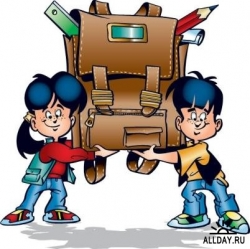 Как выбрать рюкзак?Близится первое сентября. А значит, пора покупать учебники,тетради, ручки и еще то, в чем ребенку предстоит их носить. Но что дляэтого подойдет больше всего: сумка, портфель, дипломат? Ортопеды рекомендуют выбрать школьный рюкзак (ранец). Известно, что более чем у 40 процентов детей еще до поступления в первый класс нарушена осанка, а за годы учебы этот процент увеличивается в два раза! И неудивительно: с четырех до десяти лет у ребенка активно формируются механизмы, обеспечивающие его вертикальную позу. А тут - тяжелая сумка с учебниками, да еще закинутая на одно плечо. Регулярная асимметричная нагрузка на неокрепший позвоночник чревата неприятностями на всю дальнейшую жизнь. А вот ношение школьных принадлежностей за спиной способствует равномерному распределению нагрузки. К тому же руки остаются свободными.Выбирая рюкзак, для начала обратите внимание на его расцветку; желательно, чтобы она была яркой. Это не только дань моде, но и своеобразная защита ребенка: если он окажется на проезжей части, водителям в случае чего легче будет его увидеть. Впрочем, если даже школьник предпочтет темный рюкзак - ничего страшного, достаточно прикрепить к нему несколько значков кислотных оттенков или отражающие свет брелоки, которые тоже будут служить своеобразным светофором. Теперь оцените материал, из которого сделан рюкзак. Обычно их изготавливают из кожзаменителя или синтетики. Эти материалы дешевы, а еще они легко моются и мало весят. Лучше всего выбрать рюкзак с водоотталкивающей пропиткой - его будет очень просто чистить. Все рюкзаки должны иметь санитарно-эпидемиологическое заключение или гигиенический сертификат, подтверждающий безопасность для здоровья ребенка тех материалов, из которых они изготовлены.Для нашего холодного климата важно такое качество ткани, как морозостойкость. Иначе при минусовой температуре она будет буквально стоять колом. Если рюкзак произведен в стране с жарким климатом, школьник сможет нормально пользоваться им лишь до первых холодов.Если внешний вид рюкзака устраивает вас и вашего ребенка, самое время заглянуть внутрь и рассмотреть подкладку. Она не должна пропускать воду - иначе будет очень сложно оттереть пятна от краски или пасты. Проверьте, нет ли внутри торчащих ниток и расходящихся швов. И не очень ли резко пахнет вещь? Все это может служить признаком того, что ее произвели не на фабрике, а кустарно. В лучшем случае она быстро порвется, а в худшем - навредит ребенку: краска может оказаться токсичной, а о швы ребенок легко порежется.Особое внимание уделите задней стенке рюкзака. Она должна быть уплотнена и хорошо прилегать к спине - это необходимо для поддержки позвоночника в анатомически правильном положении. Пусть ребенок примерит рюкзак и сам определит, удобен ли он. А вы со стороны посмотрите, не искривляется ли его спина (для проверки в рюкзак стоит положить несколько книг). Малейший дискомфорт - веский повод для того, чтобы подобрать другой.Желательно, чтобы у рюкзака было несколько карманов внутри и снаружи - в них очень удобно хранить пенал, набор фломастеров, носовой платок... А вот рюкзак с множеством отсеков и перегородок подойдет далеко не каждому первокласснику: с непривычки очень сложно разобраться, куда что класть, и внутри все равно будет творческий беспорядок. Зато школьники-подростки обязательно найдут применение каждому кармашку, да еще и порадуются тому, что смотрится такой рюкзак очень оригинально.Убедитесь, что все замочки работают, молнии не расходятся, а язычки у них достаточно большие и удобные. Если ребенку сложно справляться с тугими застежками, лучше выбрать другую модель, - иначе в спешке он может сломать молнию или замок.Не забудьте проверить плечевые ремни-ручки - ведь именно на них ложится основная тяжесть рюкзака. Они не только должны регулироваться по длине, но и быть широкими (особенно в верхней части) - три с половиной - четыре сантиметра. Желательно, чтобы на одном ремне был разъем, - так легче будет надевать ранец. Проверьте ручки на ощупь: достаточно ли они мягкие, нет ли на них грубых швов? Убедитесь, что ручки крепко пришиты, иначе под тяжестью книг они в скором времени оторвутся. Ведь теперь даже первоклашкам приходится носить в школу немалые для их возраста тяжести: не только увесистые учебники, но и альбомы, краски, спортивную форму, сменную обувь... Не усугубляйте эту ситуацию и обратите внимание на вес пустого ранца. Он не должен превышать 700 граммов. А вес ранца с книгами не должен превышать 10 процентов веса своего владельца. Если же рюкзак значительно тяжелее,это чревато сколиозом, плоскостопием и даже проблемами с сердечно-сосудистой системой.Поэтому родители (особенно родители младших школьников) должны совместно с администрацией учебного заведения изыскивать возможность использования двух комплектов учебников: одного - для школы, а второго - для дома. А под спортивную форму и сменную обувь желательно выделить в школе специальные шкафчики. Если же это невозможно, то хотя бы в первом классе провожайте ребенка в школу и помогайте нести часть его поклажи.В заключение поглядите на дно ранца. Оно должно быть ровным, плоским и твердым, иначе книжки его продавят и даже порвут. Положите в ранец несколько учебников и слегка встряхните его: если дно не прогнулось, всё в порядке. Металлические выступы-ножки сделают ранец более устойчивым на полу, а благодаря чуть ребристой поверхности дна он не будет скользить.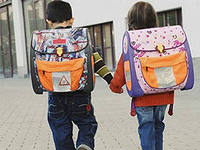 